MINISTRY OF EDUCATION AND SCIENCE OF UKRAINEV.N. KARAZIN KHARKIV NATIONAL UNIVERSITY THE SCHOOL OF FOREIGN LANGUAGESTHE ENGLISH LANGUAGE DEPARTMENT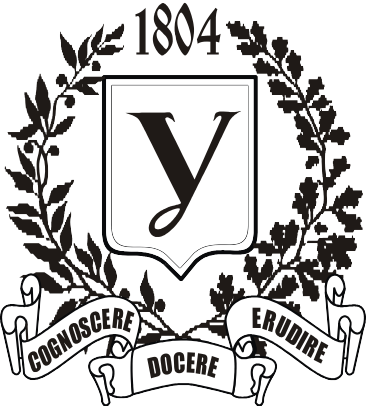 PROGRAMOF XII UKRANIAN SCIENTIFIC CONFERENCE«ACADEMIC AND SCIENTIFIC CHALLENGES OF DIVERSE FIELDS OF KNOWLEDGE IN THE 21st CENTURY»March, 24, 2023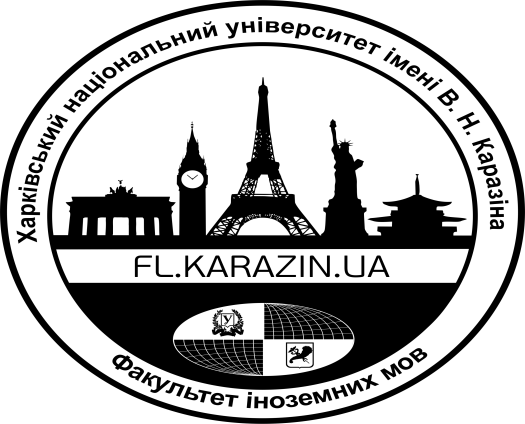 Kharkiv 2023FIRST PART:  PLENARY SESSIONThe link:  https://us04web.zoom.us/j/7551720598?pwd=blRXZXpNc2xycU1iQkQ4b3JSOXVYZz09Meeting ID: 755 172 0598 Passcode: gf3c1xGreeting from the Organizational BoardSECOND PART: SECTIONSSECTION І. HUMANITIES(Sociology, Political Studies, Economics, International Relations, Law, Philology, Journalism, History, Literature, Philosophy)Start of the section 13.00 (Kyiv time): Iryna A. Tkalya, Associate Professor, PhDThe link: https://us02web.zoom.us/j/9378583731?pwd=SmFNNThINEg2aFI2REZQbEExVmJqdz09Conference ID: 937 858 3731Access code: 111Zoom Video (https://us02web.zoom.us/j/9378583731?pwd=SmFNNThINEg2aFI2REZQbEExVmJqdz09)SECTION ІІ NATURAL SCIENCESStart of the section 13.00 (Kyiv time): Nadiya I. CherkashinaThe link: https://meet.google.com/mkf-czvg-xxy?authuser=0&hs=122SECTION ІІІ TECHNICAL SCIENCESStart of the section 14.00 (Kyiv time): Tetiana MaksimishynaThe link: Topic: Tetiana Maksimishyna's Zoom MeetingTime: Mar 24, 2023 02:00 PM KyivJoin Zoom Meetinghttps://zoom.us/j/4732817059?pwd=QUVzNjdDUlBNcTRtWStWSzRzUkFjZz09Meeting ID: 473 281 7059Passcode: TMak22Zoom Video (https://zoom.us/j/4732817059?pwd=QUVzNjdDUlBNcTRtWStWSzRzUkFjZz09FINAL PART: THE CONCERTThe link: Anna Gusewa invites you to the zoom conferenceTopic: STUDENTS' CONCERTTime: March, 24, 2023 04:30 EEThttps://us05web.zoom.us/j/89465266736?pwd=SnF4aXFpdW8vRWFWS3QvRCt0QzZVUT09ID: 894 6526 6736Access code: bRNS3r1.Tetyana Psyota THE LEGAL STATUS OF AN INDIVIDUAL IN INTERNATIONAL LAW2.Mark AgarkovIMPACT OF THE COVID-19 PANDEMIC ON MENTAL HEALTH IN HIGHER EDUCATION3.Oksana Prokhvatilova PLACES OF MEMORY OR PLACES OF FORGETTING? TO THE ISSUE OF CORRELATION BETWEEN OFFICIAL AND CULTURAL MEMORIES4.Anna GusewaIMPROVING OPPORTUNITIES IN CONVERSATIONAL ENGLISH THROUGH SPEAKING CLUBS5.Maryna KryvkoBUILDING DIGITAL BRIDGES FOR MUTUAL REINFORCEMENT AND DEVELOPMENT OF THE YOUTH THROUGH A CULTURAL SELF-IDENTIFY PRESENTATION1.Aharkov M.V.IMPACT OF COVID-19 PANDEMIC ON MENTAL HEALTH IN HIGHER EDUCATION2.Bondarenko A.L'INTUITION LINGUISTIQUE: UN PHENOMENE DESTINE A AIDER LE LOCUTEUR3.Boyko M.ACCOUNTING AND ANALYTICAL, LEGAL SUPPORT OF BUSINESS MANAGEMENT4.Bulhakova O.O.ENGLISH AS THE GLOBAL LANGUAGE OF MODERN INTERNATIONAL RELATIONS: THE DEVELOPMENT OF ITS USE AND STUDY AMONG UKRAINIANS5.Chekhov S.S.KHARKIV REAL ESTATE MARKET IN THE WARTIME CONDITIONS: ANALYSIS OF THE MAIN INDICATORS6.Chornenkyi O.O.    VALUES TRANSFORMATION, PERSONALITY AND HUMAN IDENTITY IN THE CONDITIONS OF THE INFORMATION AGE7.Dovbysh N.E.THE IMPORTANCE OF SOCIAL CAPITAL IN LOCAL SELF-GOVERNMENT8.Havriushenko M.O.THE EXISTENCE OF CULTURE THROUGH THE SEMIOTIC PRISM9.Ilienkova K.O.CREATIVE AND FUNCTIONAL SPECIFICS OF COMICS JOURNALISM10.Irtuganova T.R.PREACHING WORKS BY PETRO MOHYLA AND LEONTIUS KARPOVICH AND "DEWY FLEECE" BY DIMITRY TUPTALO11.Kobylianska O.A.CRYPTOANALYSIS AND CRIPTOLOGY: THE HISTORY OF CONFRONTATION12.Koliushko A.ADAPTATION OF DIGITAL MARKETING CONTENT TO LOCAL INFORMATION EVENTS13.Koshelnyk V.COMPARATIVE ANALYSIS OF INFORMATION SECURITY OF UKRAINE, USA AND CHINA14.Lazarenko M.I. TRANSNATIONAL         CORPORATIONS: DEFINITION OF ESSENCE AND    CHARACTERISTICS OF ACTIVITY IN MODERN CONDITIONS15.Lohvynenko B.DEVELOPMENT OF THE INTERNATIONAL ECONOMIC TOOLS OF PEOPLE'S REPUBLIC OF CHINA DURING THE IMPLEMENTATION OF THE “TRIPLE REPRESENTATION” CONCEPT OF CHAIRMAN JIANG ZEMIN16.Marych V.D.MASS ADOPTION: CRYPTOCURRENCY IN REAL LIFE
17.Pavlenko A.G.RAISING AWARENESS FOR WASTE PREVENTION: INTERNATIONAL EXAMPLES
18.Prokhvatilova O.S.  PLACES OF MEMORY OR     PLACES OF FORGETTING?   TO THE ISSUE OF CORRELATION      BETWEEN OFFICIAL AND    CULTURAL MEMORIES 19.Psota T.V.THE LEGAL STATUS OF AN INDIVIDUAL IN INTERNATIONAL LAW20.Serdiukov O.K. MASS ADOPTION: IDEA IN     BUSINESS21.Skrypnychenko Yu.F. HISTORICAL CONTEXT FOR THE   USE OF THE FORCED LABOUR OF   THE KHARKIV CIVILIANS BY   THE THIRD REICH DURING THE   SECOND WORLD WAR IN THE  MEMOIRS OF ANNA  SHULESHOVA22.Shevchenko D.O. THE PROBLEM OF CONFIRMING   THE EXISTENCE OF GOD AND   THE IMPORTANCE OF  OBSERVERS IN THE EXAMPLE OF  THE SERIES “DOCTOR WHO”23.Shulha D.O.     THE SYSTEM OF   ADMINISTRATIVE LAW24.Tulupov O.V.  LANGUAGE, TRANSLATION,   CULTURE AND IDEOLOGY IN   CONJUNCTION WITH    PHILOSOPHY 25.Uvarov I.S. FUNDAMENTALS OF THE   FORMATION OF A MECHANISM  FOR MANAGING RELATIONSHIPS  BETWEEN COMPANIES AND KEY  STAKEHOLDER GROUPS26.Venhryn D.V. ROBLEMS OF URBANIZATION  RESEARCHERS IN UKRAINE1.Bilous A.D.YEAST AS A SINGLE-CELL EUKARYOTIC MODEL ORGANISM FOR STUDYING SENESCENCE2.Dmitriev S.S. ASSESSMENT OF THE DYNAMICS   AND PROJECTION OF THE  ECOLOGICAL CONDITION OF THE  SIVERSKIY DONETS RIVER BASIN3.Krasnikova E., Rybina D.METABOLISM OF XENOBIOTICS IN ANIMALS AND HUMANS4.Kuznetsova M.R.GENETIC ASPECTS OF OPEN-ANGLE GLAUCOMA5.Nazemtseva D.O.ANATOMICAL-PHYSIOLOGICAL BASIS OF POST-TRAUMATIC STRESS DISORDER6.Pidvorotnia ASYNTHESIS OF LOW-MOLECULAR FUNCTIONAL SULPHONE AND SULFAMIDE DERIVATIVES7.Yaskova Y.G. BIORESONANCE MEDICINE: AN   INNOVATIVE WAY FOR DIAGNOSIS AND   TREATMENT OF DISEASES8.Zhuk S. Ye.SURGICAL TREATMENT OF NASAL PATHOLOGIES1.Demydenko I.V.GROUP THEORY IN GEOMETRY OPTICS2.Havryliuk Y.A.THE EFFECTIVENESS OF USING PROXIMAL POLICY OPTIMIZATION MODELS IN DISTRIBUTED ENVIRONMENTS3.Kapran I.E.THE ROLE OF PHOTON GAS IN DETERMINING THE DENSITY OF ASTEROIDS4.Kononenko M.O.DIJAKSTRA’S ALGORITHM5.Kovalyova A.HIGH VOLTAGE ELECTROSTATIC GENERATOR. OPERATION AND SAFETY6.Mordik M.S.SYSTEM FOR ASSESSING THE PSYCHO-EMOTIONAL STATE OF RATS IN THE "OPEN FIELD" TEST7.Morhul D.M.   SECURITY REASONS FOR OUTBOUND-PROXY IMPLEMENTATION8.Nikolenko D.O.THE USAGE OF DIFFERENT BIOPSY TECHNIQUES FOR PREIMPLANTATION GENETIC DIAGNOSIS9.Rychahova V.PHASE AND COLOR RATIO METHOD FOR SEARCHING AREAS WITH AN ANOMALOUS OPTICAL ROUGHNESS ON THE VESTA SURFACE10.Shevchenko D.O.ANOMALY DETECTION METHODS IN DATA PROCESSING USING COMPUTATIONAL INTELLIGENCE METHODS11.Shovkoplias A.V.STUDY OF RECRYSTALLIZATION OF INDUSTRIAL GRADES OF MOLYBDENUM12.Shymanovskyi A.R.EVOLUTION AND CRITICAL PHENOMENA13.Tsybliyev D.O.COMPUTER METHODS IN SPECTRAL ANALYSIS OF X-RAY AND GAMMA RADIATION14.Vinnik V.O.INVESTIGATION OF PHOTOCATALYTIC PROPERTIES OF TITANIUM DIOXIDE THIN FILMS1.Daria Krivushina, “Prelude and Fuga” by Miroslav Skorik2.Maria Babiy and Oleksiy Mnushka (guitar), “Campagne Solitaire” by Jean AVY3.Vladislav Nikulin, “Melody” by Borys Lyatoshyns`ky4.Anna Habruk, “Duma” by Igor Shamo5.Dmitro Tereshenko “Carpathian suite”by Volodimir Zubitskiy